Publicado en Calle los Ebanistas, 2, 28923 Leganés, Madrid el 04/02/2016 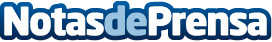 STARTUP española desarrolla un algoritmo que permite personalizar modelos 3D de forma automática.Para dar a conocer su algoritmo, Zeus la Startup española dedicada a la impresión 3D está regalando modelos impresos personalizados en colaboración con Nacex, la empresa de logística.

El complejo algoritmo compara, sugiere y personaliza de forma automática los modelos 3D para su impresión. Señalan que se trata de la forma más sencilla de personalizar un modelo.
Datos de contacto:Ángel Al916946471Nota de prensa publicada en: https://www.notasdeprensa.es/startup-espanola-desarrolla-un-algoritmo-que-permite-personalizar-modelos-3d-de-forma-automatica-0 Categorias: Fotografía Imágen y sonido Inteligencia Artificial y Robótica Programación Hardware Madrid Emprendedores E-Commerce Software Dispositivos móviles Premios Otras ciencias http://www.notasdeprensa.es